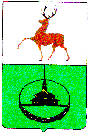 П Р О Т О К О Лпроведения встречи с общественностью (общественного обсуждения)  в рамках реализации приоритетного проекта «Формирование комфортной  городской среды на территории городского округа город Кулебаки на 2018-2022 годы»05.03.2018 года 					     			№   _17__г.КулебакиПРЕДСЕДАТЕЛЬСТВОВАЛ начальник ОКРСиМП Г.Н.ЩукинаМесто проведения:Центральная библиотека (г.Кулебаки, ул.Футбольная, 1)Присутствовали: всего 30 чел., (коллектив МБУК «ЦБС», жители близлежащего района) СЛУШАЛИ:1.1. Принять к сведению информацию начальника ОКРСиМП Щукиной Г.Н. о том, что приоритетный проект «Формирование комфортной городской среды» был утвержден Советом при Президенте Российской Федерации по стратегическому развитию и приоритетным проектам в ноябре 2016 года. Он рассчитан на 2017−2022 годы и предусматривает комплекс мероприятий по благоустройству дворовых территорий и общественно значимых городских пространств на всей территории страны. Средства на реализацию проектов благоустройства выделяются из бюджетов трех уровней: федерального, областного и городского.Один из главных принципов проекта — участие жителей в принятии решений по отбору объектов для благоустройства, в проектировании и их реализации, что позволяет максимально учитывать потребности горожан при принятии важных градостроительных решений.В 2018 году механизм общественного участия в выборе объектов для благоустройства стал более прозрачным. Согласно Постановлению Правительства Российской Федерации от 16 декабря . № 1578, объекты, подлежащие благоустройству в 2018 — 2019 годах должны выбираться в муниципальных образованиях путем проведения рейтингового голосования.В Нижегородской области голосование организовано в 19 населенных пунктах (с численностью населения свыше 20 тыс. чел.): Нижний Новгород, Дзержинск, Арзамас, Саров, Бор, Кстово, Павлово, Выкса, Балахна, Заволжье, Богородск, Кулебаки, Городец, Семенов, Лысково, Сергач, Шахунья, Чкаловск и Навашино.Врио Губернатора Нижегородской области Глеб Никитин :  «В городах должны появиться современные общественные пространства, которые дадут людям новые возможности для проведения свободного времени, досуга и занятий творчеством. Участие жителей — это один из важнейших принципов реализации проекта. Ни одно решение по благоустройству не должно приниматься без учета потребностей горожан. Президент России Владимир Путин неоднократно говорил о том, что не надо прятаться в служебных кабинетах, а надо честно и открыто разговаривать с людьми. Прямое голосование жителей — это самый объективный способ оценки общественного мнения, позволяющий определить, какие общественные пространства наиболее востребованы горожанами и значит их необходимо благоустраивать в первую очередь».У нас в городском округе подготовлен проект муниципальной программы «Формирование современной городской среды г.о.г.Кулебаки на 2018-2022 гг., 10.11.2017 года он размещен на  сайте округа, прошел общественные обсуждения и после проведения рейтингового голосования муниципальная программа должна быть утверждена до 31.03.2018 года.2. О проведении рейтингового голосования по объектам благоустройства, определении перечня проектов благоустройства общественных территорий, представленных на голосование, перечня мест для голосования по общественным территориям___________________________________________________________________(Г.Н.Щукина)2.1. Принять к сведению информацию начальника ОКРСиМП Г.Н.Щукиной о  том, что в соответствии с постановлением Правительства Российской Федерации от 16.12.2017 №1578 «О внесении изменений в Правила предоставления и распределения субсидий из федерального бюджета бюджетам субъектов Российской Федерации на поддержку государственных программ субъектов Российской Федерации и муниципальных программ формирования современной комфортной среды», на основании разработанных и принятых муниципальных правовых актов в период с 09 января по 09 февраля 2018 года состоялись общественные обсуждения, которые охватили все основные общественные организации и предприятия округа, а места и время их проведения были доступны всем кулебачанам. Общественные обсуждения с жителями – одно из определяющих условий выделения субсидий из федерального и областного бюджетов для  благоустройства территорий по программе «Формирование современной  городской среды», которая будет реализовываться в нашем округе в 2018-2022 годах.Очное рейтинговое голосование в Кулебаках  будет проведено  18 марта 2018 года.Рейтинговое голосование  по  предложенным проектам должно определить в конечном итоге перечень общественных территорий, подлежащих благоустройству в  2018 году. Согласно графика проведения общественных обсуждений по выбору общественных территорий для рейтингового голосования в г.о.г.Кулебаки, утвержденного распоряжением администрации г.о.г.Кулебаки от 09.01.2018 года № 2-р, а также дополнительно проведенных общественных обсуждений в период с 09 января по 09 февраля 2018 года уже состоялось:8 общественных обсуждений, в которых приняли участие  304 человека (фото – и видео отчеты, публикации о проведении общественных обсуждений  размещены на  сайте городского округа http://кулебаки-округ.рф в разделе «Рейтинговое голосование):В период 09.01.2018-09.02.2018 г. в Общественную комиссию  по реализации приоритетного проекта «Формирование современной городской среды на территории городского округа город Кулебаки на 2018-2022 годы» поступило 79 предложений граждан, которые распределись по следующим общественным территориям:1. Парк культуры и отдыха г.Кулебаки		- 19 предложений2. Сквер ул.60 лет ВЛКСМ 				- 18 предложений;  3. Сквер ул.Гастелло				- 17 предложений;  4. Улица Адмирала Макарова 			- 17 предложений.На данные объекты разработаны архитектурно-художественные концепции,  дизайн-проекты, проекты, которые демонстрировались при проведении общественных обсуждений  и доступны к просмотру на сайте городского округа.При проведении опросов жителей округа, совещаний с представителями общественных организаций в целом все данные предложенные объекты  получили одобрение и предлагались для вынесения на  общественные обсуждения.Также поступили предложения  по благоустройству следующих общественных территорий без дизайн-проектов, рисунков, схем и иных графических изображений и обоснований:- ул.Воровского (отдельные участки)				- 3 предложения;- подъездная дорога и прилегающая территория к школе № 1	- 1 предложение;- ул.Кирюхина							- 1 предложение;- территория около дома № 31 на ул.Циолковского		- 1 предложение;- пешеходная зона и прилегающая к ней территория из м-на «Заречье» к рынку «Арбат»				- 1 предложение- дорога к ДШИ ул.Сусанина					- 1 предложениеНе однозначная ситуация с вопросом по Летнему театру, который согласно концепции благоустройства Парка культуры и отдыха г.Кулебаки, подлежит сносу в виду его полного физического износа, аварийного состояния и длительного периода нахождения без эксплуатации (последнее мероприятие было проведено в здании в 2011 году) отдельно выносилась на обсуждение 06.02.2018 год  с приглашением всех заинтересованных сторон.  Получено мнение экспертного сообщества. Учет и мнения жителей, и экспертов  должен  быть в приоритете. Общественной комиссией рекомендован к утверждению и утвержден постановлением администрации г.о.г.Кулебаки от 13.02.2018 года № 305:следующий перечень проектов благоустройства общественных территорий городского округа город Кулебаки, представленных на голосование по общественным территориям, и рекомендовать его  администрации городского округа город Кулебаки к утверждению соответствующим постановлением администрации г.о.г.Кулебаки:Парк культуры и отдыха г.Кулебаки;Сквер ул.60лет ВЛКСМСквер ул.ГастеллоУлица Адмирала Макарова2) перечень мест для голосования по общественным территориям (адресов территориальных счетных участков). Всего будет  создано 18 территориальных счетных участков на всех объектах города Кулебаки, где будет проходить голосование по выборам Президента Российской Федерации, по одному на каждом объекте и размещены они будут  в отдельных помещениях с целью исключения пересечения с местами расположения избирательных участков.ПЕРЕЧЕНЬ мест для голосования по общественным территориям (адреса территориальных счетных участков)3.1. Принять к сведению информацию начальника ОКРСиМП Г.Н.Щукиной о том, что 9 февраля завершен прием предложений от заинтересованных лиц по благоустройству дворовых территорий многоквартирных домов городского округа город Кулебаки.Подано 3 предложения (в следующей очередности по дате регистрации): - ул. Воровского, 51, 53,55, ул. 60 лет ВЛКСМ д.№5, ул. Адм. Макарова, 31; - ул. Бутова,91, ул. Воровского, 45, 47- ул. Воровского, 80Предварительная сумма по первым 2-м дворовым территориям  – 8469,5тыс. руб.Окончательное решение о включении дворовых территорий в МП «Формирование современной городской среды на 2018-2022 годы» на 2018 год будет принято после рейтингового голосования по общественным пространствам.Планируемая общая сумма на благоустройство дворовых территорий и общественных пространств в 2018 гду – 22574,6 тыс.руб., в т.ч.:- субсидии (федеральный и областной бюджет) - 13843,5 тыс. руб., - местный бюджет  - 8308,0 тыс. руб., - прочие источники (участие населения на благоустройство дворовых территорий) - 423,1 тыс. руб..4.1. Принять к сведению информацию начальника ОКРСиМП Г.Н.Щукиной о разработанных архитектурно-художественных концепциях,  дизайн-проектах, проектах благоустройства четырех общественных территорий,  включенных в перечень объектов для рейтингового голосования 18 марта 2018 года:Парк культуры и отдыха г.Кулебаки;Сквер ул.60лет ВЛКСМСквер ул.ГастеллоУлица Адмирала МакароваВсе  дизайн-проекты благоустройства данных территорий размещена для всеобщего ознакомления на сайте городского округа город Кулебаки в разделе на главной странице сайта «Рейтинговое голосование».РЕШИЛИ:4.2. Одобрить представленные для обсуждения дизайн-проекты четырех общественных территорий,  включенных в перечень объектов для рейтингового голосования 18 марта 2018 года:Парк культуры и отдыха г.Кулебаки;Сквер ул.60лет ВЛКСМСквер ул.ГастеллоУлица Адмирала Макарова5. Рассмотрение предложений, наказов жителей5.1. Отметить, что в ходе встречи 01.03.2018 года от участников встречи  поступило 6 предложений-наказов:-обустройство детских площадок  на пл.Севастопольская.-обустройство пляжных территорий (Новостройский пруд, Устимский пруд).- обустройство пляжей на р.Теша в районе с.Шилокша и в районе п.Молочная Ферма (4 предложения)РЕШИЛИ:5.2. Передать в администрацию г.о.г.Кулебаки все поступившие предложения.6. Об участии  во всероссийском конкурсе проектов по развитию общественных пространств малых городов и исторических поселений  ____________________________(Г.Н.Щукина)6.1. Принять к сведению информацию начальника ОКРСиМП Г.Н.Щукиной о том, что в 2018 году г.о.г.Кулебаки  примет участие во всероссийском конкурсе по благоустройству общественных территорий малых городов и исторических поселений, организатором которого выступает Министерство строительства и жилищно-коммунального хозяйства Российской Федерации.В конкурсе могут участвовать малые города с численностью до 100 тысяч человек включительно и исторические поселения федерального, регионального значения (за исключением административных центров и городов федерального значения). Кулебаки  в данном конкурсе будет выступать в группе муниципальных образований с численностью от 20 до 50 тыс. чел.Конкурс проектов по благоустройству общественных пространств малых городов и исторических поселений организуется в целях выявления, поощрения и распространения лучших проектов в сфере создания комфортной городской среды в малых городах и исторических поселениях.Оценку конкурсных заявок будет осуществлять специальная федеральная комиссия исходя из таких критериев, как восстановление и сохранение исторической идентичности, востребованность реализуемого проекта, степень и разнообразие форм участия и вовлечения граждан и общественности на всех этапах подготовки и реализации проекта, участие внебюджетных средств, использование муниципально-частного партнерства при подготовке и реализации проекта, решение в проекте задачи по сохранению историко-градостроительной и природной среды исторического поселения и т.д.По итогам конкурса будет определено 80 победителей - 60 малых городов и 20 исторических поселений. На реализацию их проектов благоустройства будет выделено в общей сложности 5 млрд. рублей. В случае победы в конкурсе г.о.г.Кулебаки сможет получить до 80 млн. рублей.В январе-феврале в ходе общественных обсуждений определены городские общественные пространства, которые планируется благоустроить в первоочередном порядке: Парк культуры и отдыха, скверы на ул.60 лет ВЛКСМ и Гастелло, ул.Адм.Макарова. Рейтинговое голосование определит первоочередность работ в 2018 году. В настоящее время ведется активное обсуждение с участием жителей, представителями общественных формирований, экспертами разработанных дизайн-проектов (размещены на сайте городского округа). 19 февраля в администрации г.о.г.Кулебаки  состоялось совещание по вопросу участия нашего округа в конкурсе проектов развития общественных пространств малых городов и исторических поселений. В мероприятии приняли участие глава местного самоуправления г.о.г.Кулебаки С.Б.Борисов, глава администрации г.о.г.Кулебаки Л.А.Узякова, заместители главы администрации, депутаты Совета депутатов г.о.г.Кулебаки, члены Совета общественности  при главе МСУ округа, представители СМИ.В ходе подготовки к участию во всероссийском конкурсе с 21 февраля 2018 года до 02 марта 2018 года проводился сбор предложений от граждан по определению  городского объекта – общественной территории, на которой будет реализован проект создания комфортной городской среды. Рассмотрение предложений и определение территории для участия в конкурсе состоялось на заседании Общественной комиссии округа 02 марта 2018 года под председательством главы администрации Л.А.Узяковой.Всего поступило во все пункты приема 105 предложений: 1. Парк культуры и отдыха г.Кулебаки		- 76 предложения;2. Улица Адмирала Макарова 			- 9 предложений;3. Пл.Ленина						- 9 предложений;4. Сквер ул.Гастелло				- 4  предложения;5. Сквер ул.60 лет ВЛКСМ 				- 3 предложения  Остальные предложения граждан носили единичный характер и, как правило, предусматривали благоустройство либо дворовых территорий, либо участков дорог, тротуаров, проездов/проходов. Кроме того, Парк культуры и отдыха выбран кулебачанами в рамках проведения общественных обсуждений при подготовке к проведению рейтингового голосования, как объект, на территории которого необходимо реализовать проект создания комфортной городской среды в первоочередном порядке.Таким образом, Парк культуры и отдыха г.Кулебаки определен,  как общественная территория, набравшая наибольшее количество предложений для реализации проекта создания комфортной городской среды.Следующими решениями комиссии стали  рекомендации  администрации округа подготовить конкурсную заявку, в соответствии с установленными Правилами участия в конкурсе  в  категории «малые города», во  II подгруппе – малые города с численностью населения от 20 тыс. чел. до 50 тыс. чел. включительно, а также объявление о начале приема предложений по мероприятиям, которые целесообразно реализовывать при благоустройстве Парка культуры и отдыха.С 05 марта  по 14 марта можно будет направлять предложения по мероприятиям, которые целесообразно реализовать на территории Парка культуры и отдыха.  Пункты приема предложений от граждан:- город Кулебаки, ул.Воровского, 49, каб. 112 (администрация городского округа город Кулебаки);- город Кулебаки, ул. Циолковского, 39 а (МБУ «МФЦ»);- город Кулебаки, ул. Бутова, 120 (АНО «Кулебакский центр предпринимательства»);- город Кулебаки, ул.Футбольная, 1 (Центральная библиотека) ;- город Кулебаки, ул.60 лет ВЛКСМ, 10 (Городская библиотека № 2);- город Кулебаки, пл.Ленина, 2 (Городская библиотека № 4).Предложения должны быть адресованы в Общественную комиссию г.о.г. Кулебаки и/или администрацию г.о.г.Кулебаки.РЕШИЛИ:6.1. Одобрить участие городского округа город Кулебаки во всероссийском конкурсе проектов по развитию общественных пространств малых городов и исторических поселений с проектом благоустройства Парка культуры и отдыха г.Кулебаки.6.2. Передать в Общественную комиссию, администрацию г.о.г.Кулебаки перечень следующих мероприятий по благоустройству территории Парка культуры  отдыха:- установить сцену;- благоустроить береговую линию пруда и территорию «островка»;- обустроить новые спортивные и детские площадки с современным оборудованием;- установить аттракционы;- провести комплексное озеленени;- установить малые архитектурные формы (скамейки, урны и т.д.);- продолжить обустройство территории около фонтана и рассмотреть вопрос модернизации или замены действующего фонтана на больший по размеру.Начальник ОКРСиМП 						                            Г.Н.ЩукинаЩукина Галина Николаевна- начальник ОКРСиМПЩукина Татьяна Николаевна- директор МБУК «ЦБС»1. О реализации приоритетного проекта «Формирование комфортной  городской среды на территории городского округа город Кулебаки на 2018-2022 годы»(Г.Н.Щукина)№Наименование места (адрес территориального счетного участка)1г. Кулебаки, ул. Мира, 23А,  МБОУ "Лицей № 3" 2г. Кулебаки, Циолковского, 20, МБОУ школа № 93г.Кулебаки, Песочная, 53, ГКУ "Центр занятости населения" 4г. Кулебаки, Циолковского, 39А, МБУ МФЦ ("Мои документы")5г. Кулебаки, 60 лет ВЛКСМ, 14 , МБОУ ДОД Центр детского технического творчества6г.Кулебаки, Воровского, 80 , МБОУ ДОД Детская художественная школа7г. Кулебаки, Адм.Макарова, 72 , д/с № 29 "Светлячок"8г.Кулебаки, Ад.Макарова, 72 , д/с № 29 "Светлячок"9г. Кулебаки, Гоголя, 27 , МБОУ школа № 110г.Кулебаки, Воровского, 48 , ГКУ НО "Управление социальной защиты населения" (бывшая школа № 4)11г. Кулебаки, пл.Ленина, 2 , МБУК "Культурно-досуговый комплекс" (Дворец культуры)12г. Кулебаки, Серова, 59 , ГБУ ФОК "Темп"13г. Кулебаки, О.Кошевого, 132 , МБОУ школа № 614г. Кулебаки, Догадина, 31 , МБОУ школа № 715г.Кулебаки, Футбольная, 3 , МБОУ школа № 1016г. Кулебаки, Степана Разина, 95 , ГБУЗ НО "Центральная районная больница" (поликлиника)17г. Кулебаки, Труда, 15 , МБОУ школа № 818г.Кулебаки, Степана Разина, 164 А, Детско-юношеский центр3. О рассмотрении  предложений по благоустройству дворовых территорий(Г.Н.Щукина)4. О рассмотрении дизайн-проектов общественных территорий, представленных на рейтинговое голосование (Г.Н.Щукина)